脚本优先级（基于广州已使用但还未实现）前言：所有脚本函数参数的obj必须带上obj所在的svm图名称，否则识别不出来，例如：”专业导航栏.1_0_文本_12”。从22开始为广州还未使用的。获取组代码(车站名缩写)char* getgroupcode ()功能：返回脚本所在屏的组代码获取图元的符号状态void getsymbolstatus (char *obj)功能：获取图元当前状态。获取图层显示状态int getlayervisible (char *name, int index)参数说明：name：画面名（可省略）index：图层序号（从1开始）功能：取出名称等于name的svm图第index图层的显示状态，0---未显示  1---已显示备注：name为窗口打开的不包括目录和扩展名的SVM文件名，若省略画面名，系统默认为当前画面窗口。获取特定序号的界面全局整型点值init getvdataint (int no)返回值：获取1-2047中no序号的界面全局虚拟点值。设置特定序号的界面全局整型点值void setvdataint (int num,int val)参数说明：	num：1-2047的数字点号	val：整型值功能：设置1-2047序号的界面全局虚拟点值设置特定序号的界面全局点字串void setvdatastr (int num,char* val)参数说明：	num：1-2047的数字点号	val：0-255字符的字串返回值：设置1-2047序号的界面全局虚拟点字串获取特定序号的界面全局点字串void getvdatastr (int num)参数说明：	num：1-2047的数字点号返回值：获取1-2047序号的界面全局虚拟点字串4个函数的作用：ehmi起来后会有两个全局的缓存区，int缓存区内1-2047个点绑定着int值，str缓存区内1-2047个点绑定者字符串。可以根据点号将值或者字符串存到缓存区，用的时候再根据点号取出值或者字符串。激活图元void enableobj (char *obj, int enable)功能：根据Obj（图元名称）设置图元是否有效，也就是能不能点击， enable：0—无效  1—有效获取图元的着色方案int getmetacolor (char *obj)功能：根据obj（图元名称，如0_1_文本_813）得到图元着色标志，0-未着色，说明此时的颜色就是它本来的颜色；1-着色，说明此时的颜色经过了改变。设置图元的着色方案void setmetacolor (char *obj, int r, int g, int b, int flag)功能：根据obj（图元名称，如0_1_文本_813）改变图元的背景色（r，g，b），flag=0则不改变，1才改变。获取图元显示状态int getobjvisible (char *obj)功能：返回显示标志，0---未显示  1---已显示。设置图元显示状态void setobjvisible (char *obj, int visible)功能：visible：图元是否显示，0---不显示1---显示。获取数字量点实时库域值int getdval(char *PointCode)功能：根据PointCode(点代码)取实时库di点表“Value”字段的值(一般，0-分闸，1-合闸，2-未知状态)。设置数字量点实时库域值void setdval(char *PointCode, int value)功能：根据PointCode(点代码)设置实时库di点表“Value”字段的值(一般，0-分闸，1-合闸，2-未知状态)。设置数字量点实时库域值void setdval0(char *PointCode, char *DESC, int value)功能：先弹出二次确认框，框内文字为DESC，确认之后才根据PointCode(点代码)设置实时库di点表“Value”字段的值(一般，0-分闸，1-合闸，2-未知状态)；取消则退出函数。获取模拟量点实时库域值float getaval(char *PointCode)功能：根据PointCode(点代码)取实时库ai点表“Value”字段的值。设置模拟量点实时库域值void setaval(char *PointCode, float value)功能：根据PointCode(点代码)设置实时库ai点表“Value”字段的值。设置模拟量点实时库域值void setaval0(char *PointCode, char *DESC, int value)功能：先弹出二次确认框，框内文字为DESC，确认之后才根据PointCode(点代码)设置实时库ai点表“Value”字段的值；取消则退出函数。获取两个值按位与的结果void getavaland (char * AIcode,int val)参数说明：	AIcode：AI点代码Val：数值返回值：返回AIcode和val的16位按位与后的值，用来判定16位为1的位功能：根据AIcode得到ai点表“Value”字段的值，将得到的值跟Val做按位与操作。获取两个值按位或的结果void getavalor (char * AIcode,int val)参数说明：	AIcode：AI点代码Val：数值返回值：返回AIcode和val的16位按位或后的值，用来判定16位为0的位功能：根据AIcode得到ai点表“Value”字段的值，将得到的值跟Val做按位或操作。打开图形窗口void openwnd (char *name, int x1, int y1, int x2, int y2, int n)参数说明：name：图形文件名x1, y1,x2, y2：窗口左上、右下坐标（可整体省略）n：显示屏号（可省略）返回值：无备注：文件名中的目录必须使用“/”或“\\”分隔符，图形文件名支持绝对路径和相当路径，若是相对路径则以环境变量SEROOT\graph为当前路径，graph目录下的各级子目录名可以省略，默认扩展名.svm也可省略，例如以下几个例子均指向同一个文件：D:/Work/QT-ISCS/QT-ISCS/graph/mimicP/车站地理图.SVMmimicP/车站地理图.SVM车站地理图.SVM或车站地理图只输入两个参数时，第二个参数x1的含义是重新打开图形标志，为0不重新打开已存在图形，默认为1强制重新打开图形若四个坐标参数省略或都为0则使用图形文件的默认坐标，四个坐标是一个整体，只有在同时输入时才有效显示屏号用于打开指定的屏幕上的图形窗口，屏号从1开始，若省略则打开脚本所在的屏幕上的图形窗口关闭图形窗口void closewnd (char *name, int n)参数说明：name：图形文件名（规则同上）n：显示屏号（可省略）返回值：无备注：显示屏号用于在关闭指定的屏幕上的图形窗口，屏号从1开始，若省略则关闭脚本所在的屏幕上图形窗口1).如果有参数则将参数对应的svm窗口关闭.例如打开PA的脚本为openwnds("%GROUP%/通信/PA控制台")，关闭的脚本则为closewnd("%GROUP%/通信/PA控制台"). 2).如果函数里面没有参数,则将当前活动的窗口关闭，closewnd().遥控void yk0 (char * ObjectCode, char * DESC,int Operation, int ExecMode)参数说明：执行命令前弹出确认框ObjectCode：遥控对象代码DESC：确认框内显示的文字,框内完全跟该参数一致Operation：遥控状态ExecMode：执行模式（可省略）0：予置并执行1：直接执行（默认值）执行逻辑：RBAC_Initialize()RBAC_CheckPrivilege(DEF_RIGHT_OPERATOR)—有无调度员权限无调度员权限弹出“调度员对该点无控制权限！”提示框后退出函数。有权限则执行（3）。CheckAoj(ObjectCode,p_do,DEF_RIGHT_DEVICE_C)---权限区域控制验证，返回TRUE则执行（4），否则直接退出函数。弹出二次确认框，框内文字为DESC，如果确认，执行（5）；如果取消，执行（6）。确认之后，判断ExecMode的值，0则ExecMode=CSI_K_SELECT_EXECUTE;1则ExecMode =CSI_K_ONLY_EXECUTE。然后执行DiscreteControl(user,ObjCode,ExecMode,Operation)，然后执行SetVdataInt(0,1)。执行SetVdataInt(0,0)。遥控void yk (char * ObjectCode, int Operation, int ExecMode)参数说明：ObjectCode：遥控对象代码Operation：遥控状态ExecMode：执行模式（可省略）0：予置并执行；1：直接执行（默认值）执行逻辑：RBAC_Initialize()RBAC_CheckPrivilege(DEF_RIGHT_OPERATOR)—有无调度员权限无调度员权限弹出“调度员对该点无控制权限！”提示框后退出函数。有权限则执行（3）。CheckAoj(ObjectCode,p_do,DEF_RIGHT_DEVICE_C)---权限区域控制验证，返回TRUE则执行（4），否则直接退出函数。判断ExecMode的值，0则ExecMode=CSI_K_SELECT_EXECUTE;1则ExecMode =CSI_K_ONLY_EXECUTE。然后执行DiscreteControl(user,ObjCode,ExecMode,Operation)。遥控void yk2 (char * ObjectCode, char * DESC,int Operation, int ExecMode)参数说明：执行命令前弹出确认框ObjectCode：遥控对象代码DESC：确认框内显示的文字Operation：遥控状态ExecMode：执行模式（可省略）0：予置并执行1：直接执行（默认值）执行逻辑：RBAC_Initialize()RBAC_CheckPrivilege(DEF_RIGHT_OPERATOR)—有无调度员权限，无调度员权限弹出“调度员对该点无控制权限！”提示框后退出函数；有权限则执行（3）。CheckAoj(ObjectCode,p_do,DEF_RIGHT_DEVICE_C)-- 权限区域控制验证，返回TRUE则执行（4），否则直接退出函数。数据库查找，select F1001_GROUPCODE,F4009_POINTCODE from SEMODEL.TB4009_DIGPOINT where F4009_POINTCODE=’ObjectCode’。如果查询不到则退出函数；如果查询到了，则用查到的GroupCode组成查询语句select F1001_GROUPDESC from SEMODEL.TB1001_GROUP where F1001_GROUPCODE=’GroupCode’。如果查询不到则直接退出函数；查询到了，则记下查询到的GroupDesc，执行（5）。组成二次确认文字内容：是否执行+GroupDesc+DESC+？。然后弹出二次确认对话框，确认则判断ExecMode的值，0则ExecMode=CSI_K_SELECT_EXECUTE;1则ExecMode =CSI_K_ONLY_EXECUTE。然后执行DiscreteControl(user,ObjCode,ExecMode,Operation)，然后执行SetVdataInt(0,1)；取消则执行SetVdataInt(0,0)。遥调void yt0 (char * ObjectCode, char * DESC,int Operation, int ExecMode)参数说明：执行命令前弹出确认框ObjectCode：遥控对象代码DESC：确认框内显示的文字,框内完全跟该参数一致Operation：遥调状态ExecMode：执行模式（可省略）    				0：予置并执行    				1：直接执行（默认值）执行逻辑：RBAC_Initialize()RBAC_CheckPrivilege(DEF_RIGHT_OPERATOR)--- 有无调度员权限，无调度员权限弹出“调度员对该点无控制权限！”提示框后退出函数。有权限则执行（3）。CheckAoj(ObjectCode,p_ao,DEF_RIGHT_DEVICE_C) -- 权限区域控制验证，返回TRUE则执行（4），否则直接退出函数。弹出二次确认框，框内文字为DESC，如果确认，执行（5）；如果取消，执行（6）。确认之后，判断ExecMode的值，0则ExecMode=CSI_K_SELECT_EXECUTE;1则ExecMode =CSI_K_ONLY_EXECUTE。然后执行TapControl(user,ObjCode,ExecMode,(float)Operation)，然后执行SetVdataInt(0,1)。执行SetVdataInt(0,0)。遥调void yt (char * ObjectCode, float TapVal, int ExecMode)参数说明：ObjectCode：遥调对象代码TapVal：遥调值ExecMode：执行模式（可省略）    				0：予置并执行    				1：直接执行（默认值）执行逻辑：RBAC_Initialize()RBAC_CheckPrivilege(DEF_RIGHT_OPERATOR)--- 有无调度员权限，无调度员权限弹出“调度员对该点无控制权限！”提示框后退出函数。有权限则执行（3）。CheckAoj(ObjectCode,p_ao,DEF_RIGHT_DEVICE_C) -- 权限区域控制验证，返回TRUE则执行（4），否则直接退出函数。判断ExecMode的值，0则ExecMode=CSI_K_SELECT_EXECUTE;1则ExecMode =CSI_K_ONLY_EXECUTE。然后执行TapControl(user,ObjCode,ExecMode,TapVal)。遥调void yt2 (char * ObjectCode, char * DESC,int Operation, int ExecMode)参数说明：执行命令前弹出确认框ObjectCode：遥控对象代码DESC：确认框内显示的文字Operation：遥调值ExecMode：执行模式（可省略）    				0：予置并执行    				1：直接执行（默认值）执行逻辑：RBAC_Initialize()RBAC_CheckPrivilege(DEF_RIGHT_OPERATOR)--- 有无调度员权限，无调度员权限弹出“调度员对该点无控制权限！”提示框后退出函数。有权限则执行（3）。CheckAoj(ObjectCode,p_ao,DEF_RIGHT_DEVICE_C) -- 权限区域控制验证，返回TRUE则执行（4），否则直接退出函数。数据库查找，select F1001_GROUPCODE,F4007_POINTDESC from SEMODEL.TB4007_ANAPOINT where F4007_POINTCODE=’ObjectCode’。如果查询不到则退出函数；如果查询到了，则用查到的GroupCode组成查询语句select F1001_GROUPDESC from SEMODEL.TB1001_GROUP where F1001_GROUPCODE=’GroupCode’。如果查询不到则直接退出函数；查询到了，则记下查询到的GroupDesc，执行（5）。组成二次确认文字内容：是否执行+GroupDesc+DESC+？。然后弹出二次确认对话框，确认则判断ExecMode的值，0则ExecMode=CSI_K_SELECT_EXECUTE;1则ExecMode =CSI_K_ONLY_EXECUTE。然后执行TapControl(user,ObjCode,ExecMode,Operation)，然后执行SetVdataInt(0,1)；取消则执行SetVdataInt(0,0)。序控void trainctrl (char *TrainCode)参数说明：TrainCode:序控代码执行逻辑：直接执行TrainControl(user,TrainCode,0,0)模式控制void modectrl (char *GroupCode, int Mode)参数说明：GroupCode：组代码Mode：模式号执行逻辑：直接执行SetGroupMode(user, GroupCode, Mode)。设置柱状图着色方案void setbarcolor (char *obj, int r, int g, int b, int flag)功能：根据obj（图元名称，如0_1_棒图_813）改变图元的背景色（r，g，b），flag=0则不改变，1才改变。只能改变棒图的颜色。设置按钮图元为选中状态void setbtnsel (char *obj, int group)功能：将组号==group的按钮图元obj的边框颜色变成活动组设置的颜色，宽度为2。如果obj不存在就将组号==group的所有按钮设置为非选择态。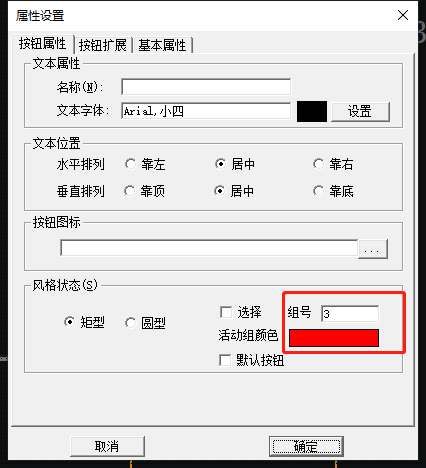 而按钮显示的颜色为ehgraph按钮拓展里的颜色，如下图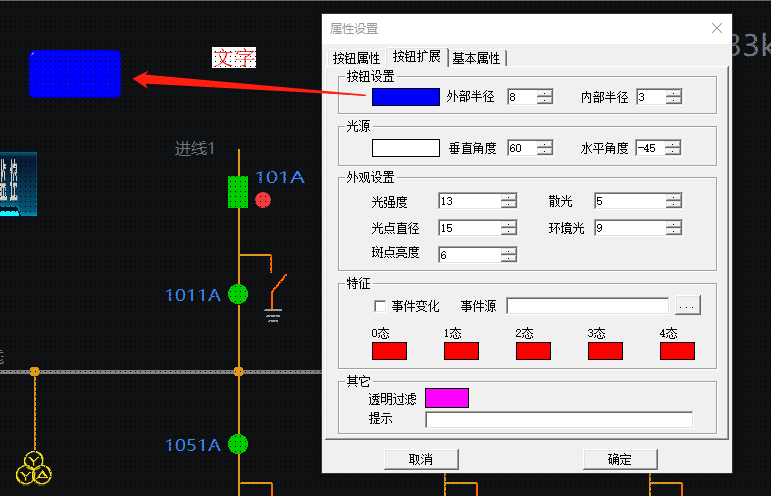 备注：组号相同的按钮，最多只能有一个被选中。设置按钮图元颜色void setbtncolor (char *obj, int r, int g, int b)功能：根据r，g，b设置按钮图元obj的按钮拓展里按钮设置的颜色（上图）。获取用户组角色名字串char* getaojname ()直接执行RBAC_GetUserRoleDescription(NULL,NULL,NULL,szRoleName),szRoleName就是返回的角色名字符串。获取当前鼠标左键点击所在屏号int getscreenno ()返回值：返回当前鼠标左键点击所在的显示屏逻辑号1至8（最多支持8屏）获取图元的外框大小 int getobjsize(char* obj)参数说明：obj：图元名（图元脚本可省略）返回值：图元外框的宽x2-x1和高y1-y2例：A1,A2= getobjsize ("图元名")，分别将x2-x1和y2-y1的两个值赋值给A1、A2。获取图元的RGB颜色 int getobjcolor(char* obj)参数说明：obj：图元名（图元脚本可省略）返回值：图元的RGB值例：A1,A2,A3=getobjcolor("图元名")，分别将R、G、B三个值赋值给A1、A2、A3变量C/S端目前可获取的对象：文本、按钮。文本则返回字体颜色，按钮则返回ehgraph里按钮拓展里按钮设置的颜色，即显示的颜色。获取图元的图元名称 int getsymbolname()说明： 获取当前图元名称，不带参数，图元脚本中使用。返回值：图元的名称，如0_1_文本_812。获取图形打开的当前屏号 int getscreenidx()说明： 获取当前svm页面在第几屏幕打开的值，不带参数返回值：图形打开的当前屏号获取图元当前坐标 int getobjpos (char* obj)说明： 获取图元的4个顶点坐标。返回值：x1,y1,x2,y2的坐标值例：x1,y1,x2,y2 = getobjpos("图元名")。移动图元位置void moveobj (char *obj, int x, int y)功能：将图元obj的中心点移动x：x轴方向的位移  负数向左  正数向右y：y轴方向的位移  负数向下  正数向上移动图元到指定位置void moveobjto (char *obj, int x, int y)功能：将图元obj的中心点移动到（x，y）位置。更改图元大小void changeobjsize (char *obj, int x, int y)功能：改变obj尺寸，x：x轴方向的尺寸改变  负数变小  正数变大  左边固定右边改变y：y轴方向的尺寸改变  负数变小  正数变大  下边固定上边改变也就是从右边变大变小，从下边变大变小。更改图元线性变化void changeobjratio (char *obj, int nx, int ny, int bx, int by)功能：改变obj尺寸，nx：设置x轴的宽ny：设置y轴的高bx：设置变化端   0--右端变化  1--左端变化  2--不变化by：设置变化端   0—上端变化  1—下端变化  2--不变化更改图元角度void changeobjangle (char *obj, int angle)功能：改变图元角度，angle>0逆时针旋转，angle<0顺时针旋转。设置指定插件的参数 int setplugpara (plug_name, para_id, para, para_len)参数说明：只针对文本框插件	Plug_name: 绘图时设定的插件名	Para_id: 需要修改的插件参数ID			10001：对文本框清空再重新写入			10002：文本框清换行追加写入	Para: 具体的插件参数内容，字符串或者数字	Para_len: 参数内容长度，字节数返回值： 无获取控制返回结果int getctrlresult ()返回值：返回两个字符串：控制对象的点代码PointCode和状态（“OK”或者“FAIL”）如果没有获取到结果，则为null，需稍后再次执行。示例：obj, status = getctrlresult()功能逻辑：执行int nRet=ScadaReply(“”,&pRetBuf,&nRetLen)，nRet==CSI_K_PIPE_NULL(无管道)或者pRetBuf==NULL或者nRetLen<=0就直接退出；如果nRet==CSI_K_PIPE_DSCRTCTRLRESULT,说明返回的pRetBuf是遥控结果，“OK”或者“FAIL”。设置窗口背景色void setwndbkcolor (int r, int g, int b, int n)参数说明：r：红色值g：绿色值b：蓝色值n：显示屏号（可省略）返回值：无备注：设置背景色配合打开、关闭窗口函数使用，减少窗口切换闪烁感显示屏号用于设置指定的屏幕的背景色，屏号从1开始，若省略则设置脚本所在的屏幕的背景色暂停功能void pause(int timeout)功能：暂停界面timeout毫秒备注：暂停功能用Sleep实现，在暂停过程中界面将会不响应鼠标操作，尽量在窗口脚本（异步执行）中使用简单睡眠 void sleep(milliseconds)参数说明：	milliseconds: 需要睡眠的毫秒数返回值： 无说明： 实现简单的sleep功能，一般用于异步执行的脚本；与pause相比，不处理窗口的消息。也就是函数执行完毕后还是会响应界面操作。日志打印 int printlog(content)参数说明：	content: 需要输出的内容，字符串返回值： 无说明： 便于调试或输出重要的日志，通过ehview查看【调度员界面】中的【script】。script要全小写，否则log输出不了。取得图元的着色颜色int getrealsetcolor (char *obj)功能：根据obj（图元名称，如0_1_文本_813）得到图元setmetacolor()过后的着色标志（flag）和颜色（r，g，b），按顺序返回4个值：flag，r，g，b。如果这个图元obj之前没有setmetacolor()过，返回都为0。设置图元的着色颜色void setrealsetcolor (char *obj, int r, int g, int b, int flag)初步实验用起来跟setmetacolor作用一样，但工程部一般用setnetacolor。取得图元的刷新标志int getfreshflag (char *obj)功能：根据obj得到图元的刷新标志，0-不刷新；1-刷新。设置图元的刷新标志void setfreshflag (char *obj, int flag)这个刷新标志基本不用。